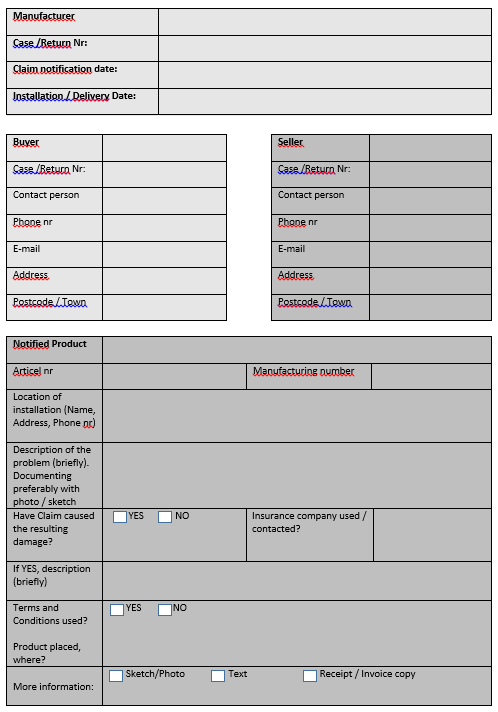 In this form all fields must be filled in by claimant.ManufacturerCase /Return No:Date Claim is Reported:Installation / Delivery Date:BuyerCase /Return No:Contact personPhoneE-mailAddressCity/State/ZipSellerCase /Return No:Contact personPhoneE-mailAddressCity/State/ZipNotified ProductArticle No.Manufacturing No.Location of installation (Name, Address, Phone)Description of the problem (briefly). Documentation; preferably with photo / sketchHas claim caused the resulting damage?        YES             NO      Insurance company used / contacted?Insurance company used / contacted?Insurance company used / contacted?If YES, description (briefly)Terms and Conditions used?Product placed, where?       YES             NO             YES             NO             YES             NO             YES             NO             YES             NO      More information:       Sketch/Photo                  Text                              Receipt / Invoice copy       Sketch/Photo                  Text                              Receipt / Invoice copy       Sketch/Photo                  Text                              Receipt / Invoice copy       Sketch/Photo                  Text                              Receipt / Invoice copy       Sketch/Photo                  Text                              Receipt / Invoice copy